Муниципальное дошкольное образовательное учреждение«Детский сад №12 города Пугачёва Саратовской области»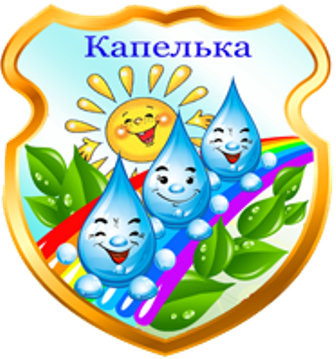 (организованная образовательная деятельность)средняя группа Воспитатель МДОУ №12: Кочеткова И.В.2013 г.КонспектОрганизованной образовательной деятельности с детьми средней группы(раздел образовательной области «Познание»)Тема: Путешествие Капелькой.Интеграция образовательных областей: «Познание», «Коммуникация», «Социализация».Виды детской деятельности: познавательно-исследовательская, коммуникативная, игровая.Цель: Развивать познавательную активность в процессе экспериментирования.Задачи:Образовательная: Познакомить детей со свойствами воды (вкус, цвет, запах, текучесть).Развивающая:Развивать любознательность, мышление и речь детей.Обогащать словарный запас детей.Воспитательная:Воспитывать бережное отношение к воде.Методы и приёмы:Игровой (внесение игрового персонажа, сюрпризные моменты).Наглядный (символы, капельки).Практический (опыты).Словесный (беседы, рассказ воспитателя, вопросы поискового характера).Материалы и оборудование:Инвентарь для опытов: стаканы с водой и трубочки  (по количеству детей), стакан с водой, стакан с молоком, гуашь, ложечки.Символы, обозначающие свойства воды.Содержание образовательной деятельности детей.I. Вводная часть.1.Организационный момент.Дети под музыку входят в зал. Встают возле стульчиков.Воспитатель:  Доброе утро! Я вам говорю.  Доброе утро! Я всех вас люблю!  Желаю вам хорошо заниматься!  Слушать внимательно, ума набираться!  – Сегодня ребята у нас гости, поздоровайтесь с гостями.  Дети: Доброе утро!2.Введение игрового момента.Воспитатель: Садитесь, ребята. Сели красиво, спинки прямые, следим за осанкой. Послушайте, пожалуйста, загадку. Отгадав её, вы узнаете, кто к нам придёт в гости.Жила она в туче,А туча - плакучаКогда заревётОна вниз упадёт.                        (Капля)Воспитатель: Правильно! В дверь раздаётся стук, воспитатель вносит игрушку Капельку.К нам в гости  пришла Капелька. Эта Капелька путешествует по всему свету, много видела, много интересного знает о воде. Я предлагаю вам вместе с Капелькой отправиться в путешествие в тридевятое царство, тридесятое государство, в царство Воды. Согласны?Дети: Да!II.Основная часть.1.Начало путешествия.Воспитатель: Давайте пройдём на корабль и займём свои места. (Дети садятся на стульчики возле корабля, воспитатель за капитана).А чтобы путешествие не было скучным, предлагаю спеть песню:Сегодня необычный день у насСегодня день наш радостным покажется.В большое путешествие зовётНас маленькая капелька.Она нам всё расскажет,Она нам всё покажетИ песню с нами о воде споёт,Где встретить её можноКакого она свойстваИ как беречь водичку нужно нам.2.Встреча с Водяным.Воспитатель: Вижу землю! Ой, ребята, кто-то стоит у нас на пути. Давайте сойдём на землю и посмотрим кто же это.Дети проходят на стульчики. Под музыку входит Водяной.Воспитатель: Вы узнали, кто это?Дети: Это Водяной.Водяной: Здравствуйте! Очень рад вас видеть. Зачем сюда пожаловали?Воспитатель: Мы путешествуем с Капелькой. А приплыли мы в царство Воды, чтобы больше узнать о ней.Водяной: Я так люблю шлёпать босыми ногами по лужам, купаться, брызгаться. После этого на руках и ногах в солнечных лучах переливаются прозрачные капельки. Я слышал, что вода хранит много разных тайн.Воспитатель: Мы с ребятами поможем разгадать эти тайны и покажем, какими чудесными свойствами обладает вода.1-й ребёнок.Вы слыхали о воде?Говорят, она везде!В луже, море, океанеИ водопроводном кране.2-й ребёнок.Как сосулька замерзает, в лес туманом уползает,На плите у нас кипит,Паром чайника кипит,Растворяет сахар в чае.Мы её не замечаем.3-й ребёнок.Мы привыкли, что водаНаша спутница всегда!Без воды нам не умыться,Не наесться, не напиться.Смею вам я доложить – Без воды нам не прожить!Воспитатель: Уважаемый Водяной, не покажешь ли нам дорогу в лабораторию волшебницы Воды?Водяной: Я с удовольствием вам покажу дорогу. Но сначала ответьте на мои вопросы.Воспитатель и Дети: Мы согласны!Водяной: Что такое вода? Отгадайте мои загадки и узнаете, что такое вода.3.Отгадывание загадок.1.В синем небе, как по речке,Белые плывут овечки.Держат путь издалекаКак зовут их?                            (Облака)2.Мочит поле, лес и луг,Город, дом и всё вокруг!Облаков и туч он вождь,Ты же знаешь, это - … .                            (Дождь)3.Белым паром стелетсяНе вьюга, не метелицаИ не дым … Что за обман?Это же густой …                            (Туман)4.В огне не горитИ в воде не тонет.                             (Лёд)5.С неба падают зимоюИ кружатся над землёю.Лёгкие пушинкиБелые …                             (Снежинки)6.Туча в небе, дождь идётПадать стал вдруг с неба лёдКрупный, словно виноградНазывается он …                         (Град)7.Он в голубенькой рубашке,Мчит весною по овражку.Журчит звонкий голосок…Кто же это?                          (Ручеёк)Водяной: Молодцы! Все мои загадки разгадали. Покажу я вам дорогу в лабораторию волшебницы Воды.  Воспитатель: Водяной, прежде чем  ты проводишь нас в лабораторию, я предлагаю отдохнуть и поиграть в нашу любимую игру «Солнышко и дождик».Дети проходят на середину зала и образуют круг. Под музыку повторяют движения за воспитателем.Водяной: Какая интересная игра. Мне очень понравилось с вами играть.Воспитатель: Уважаемый Водяной, мы с ребятами отдохнули и готовы пойти в лабораторию и поработать. Дети идут за Водяным.4.Исследовательская деятельность.Воспитатель: Ребята, мы с вами находимся в лаборатории исследований и экспериментов самой волшебницы Воды. Мы сейчас тоже будем исследовать и экспериментировать.Опыт 1. «Вода – это жидкость».Воспитатель: Ребята, что же такое вода? (Ответы детей)Воспитатель: Вода – это жидкость. Она течёт. Её можно налить во что-нибудь: в стакан, в ведро, в вазу. Её можно вылить, перелить из одного сосуды в другой.Давайте с вами это проверим.Вызывается один ребенок, и он переливает воду из одного сосуда в другой.Воспитатель: Вывод: вода – это жидкость, её можно наливать, переливать. А чтобы вам, ребята, и тебе, Водяной, лучше это запомнить, я приготовила вот такой символ (вывешивается на доске).Опыт 2. «Вода не имеет запаха».Воспитатель: Ребята, возьмите стаканчики с водой и понюхайте её. Пахнет ли вода чем-нибудь?Дети нюхают воду.Воспитатель: Вывод: вода ни чем не пахнет, у неё нет запаха.Вывешивается символ этого свойства воды.Опыт 3. «Вода не имеет вкуса».Воспитатель: А теперь, я предлагаю вам, ребята, попробовать воду на вкус. (Детям предлагается кипячёная вода). Воспитатель: Какая она? Сладкая? Солёная? Горькая? (Ответы детей)Воспитатель: Вывод: вода не имеет вкуса, она безвкусная.А чтобы вы, ребята, не забыли это и ты, Водяной, чтобы не забыл, я приготовила вам символ этого свойства воды.Опыт 4. «Вода бесцветна».Воспитатель: Ребята, у меня на столе два стакана. В одном стакане молоко, а в другом – вода.Воспитатель опускает ложечку в стакан с молоком.Воспитатель: Видно ложечку? Дети: Нет.Воспитатель опускает ложечку в воду.Воспитатель: А теперь видно ложечку?Дети: Да. Воспитатель Молоко, какого цвета?Дети: Белого.Воспитатель: А вода, какого цвета? Дети: Вода не имеет цвета, она бесцветная.Воспитатель: Вывод: вода не имеет цвета, она бесцветная. Перед детьми вывешивается символ этого свойства.Воспитатель: Ребята, а я знаю, что вода может изменить свой цвет. Хотите в этом убедиться?Дети: Да.Воспитатель: Ребята, возьмите кисточки для рисования и макните их в гуашь. Теперь опустите кисточку в стаканчик с водой и помешайте ею в воде. Что произошло с водой? Изменила вода свой цвет? (Ответы детей)Воспитатель: Вывод: вода может менять цвет в зависимости от того, что в неё добавили.Молодцы, ребята! Ну что, Водяной, узнал что-нибудь нового о воде?Водяной: Да! Только это так трудно запомнить.Воспитатель: Ребята, давайте ещё раз напомним Водяному, всё, что мы знаем о воде.  Слушай и запоминай (с опорой на символы):Вода – это жидкостьВода – бесцветная Вода – безвкусная Вода не имеет запаха.Водяной: Ну, спасибо, ребята, теперь я всё знаю о воде.Воспитатель: Уважаемый Водяной, воду надо беречь и охранять.Водяной: А зачем её беречь. Вон сколько воды!Воспитатель: Воды много, но для умывания, приготовления пищи необходима только очищенная вода. А чтобы получить чистую воду, люди затрачивают много сил. Вот поэтому воду нужно беречь, плотно закрывать кран.Водяной: Я это хорошо запомню. Мне пора возвращаться к себе в болото. Большое вам спасибо. До новых встреч.Водяной уходит.Воспитатель: Ребята, ну а нам пора возвращаться в детский сад. Пройдите на корабль и займите свои места. Дети садятся на стульчики возле корабля.III.Заключительная часть.1.Рефлексия.Воспитатель: Поднять якорь, отдать швартовые, держим курс на восток.  Право руля. Лева руля. Вижу землю и наш детский сад. Ну, вот мы и приплыли.Дети проходят на середину зала. Воспитатель:  Я хочу поблагодарить Капельку за интересное путешествие. Ребята, у меня на подносе маленькие капельки, подружки  нашей Капельки. Посмотрите, некоторые капельки улыбаются, а другие грустят. Каждый из вас пусть возьмёт ту капельку, которая подходит его настроению. Покажите друг другу свои капельки.Раздаётся стук в дверь.- Вам посылка.Воспитатель вносит шары и читает письмо.«Благодарю за интересное путешествие. Жду новых встреч. Водяной»Воспитатель раздаёт детям воздушные шары.Воспитатель читает стихотворение. Человек! Запомни навсегда:Символ жизни на Земле – ВОДА! Экономь её и береги. Мы ведь на планете не одни!Воспитатель: Наше путешествие завершилось, давайте пройдём в группу и покажем Капельке, где мы в группе встречаемся с водой.Дети под музыку уходят из зала.